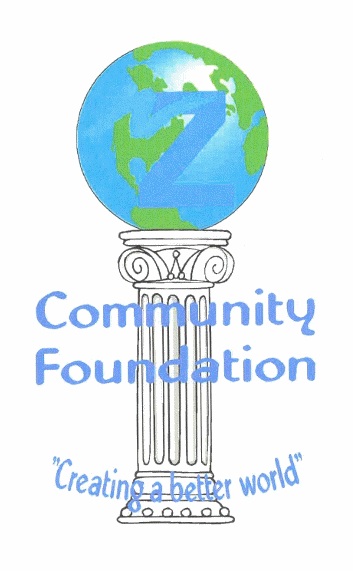 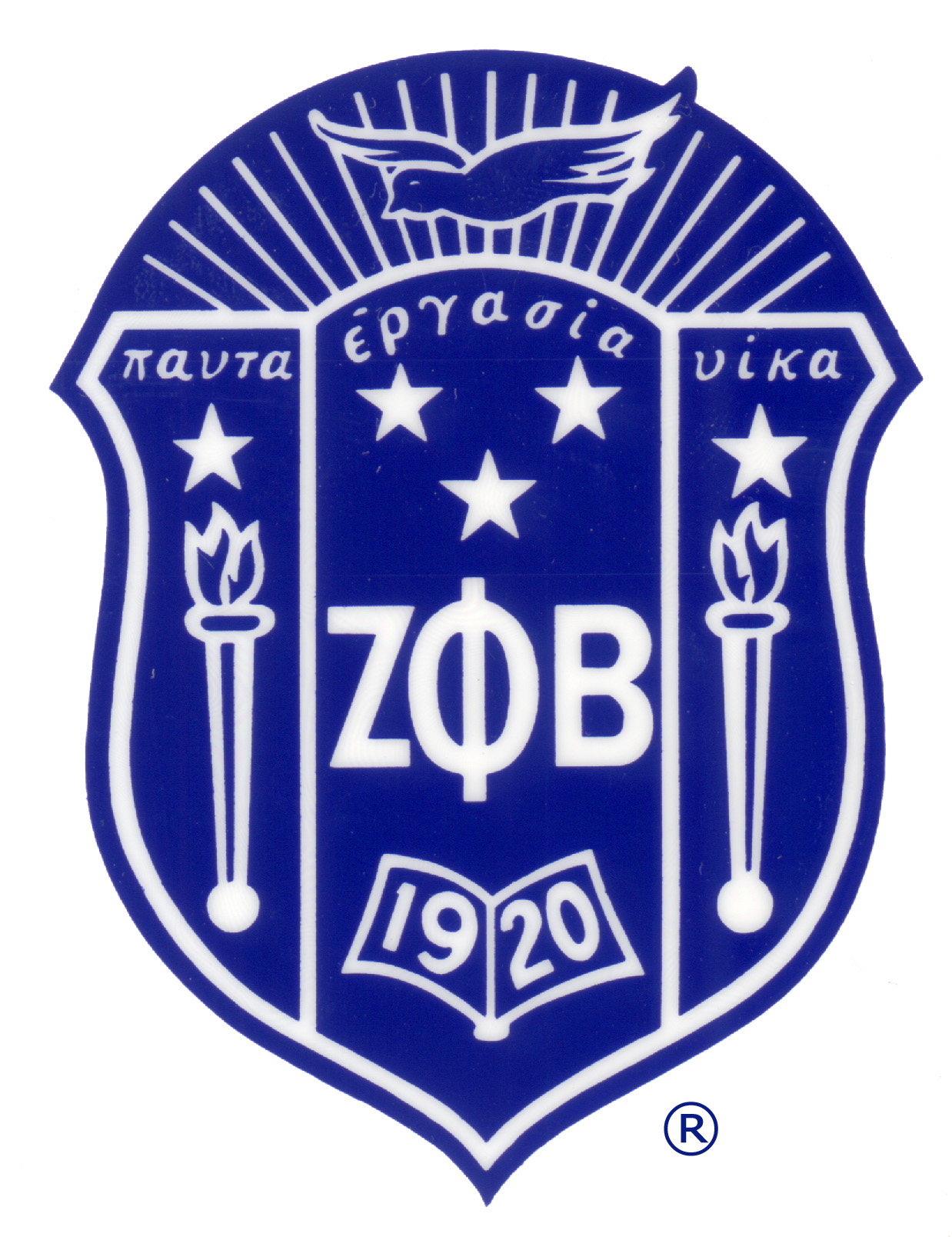 2017 SCHOLARSHIP APPLICATION FORMINSTRUCTIONS: Please carefully read the requirements of this application.  Applicants must be a female graduating senior from a Denver Metro high school.  The completed typed application and all of the supporting documents must be postmarked by April 14, 2017.  Zeta Phi Beta Sorority, Inc. nor the Z Community Foundation will be responsible for applications or supporting documents that are sent through 3rd parties and do not have a postmark on or before April 14, 2017.  Please use the list below to check off that all required documentation is included. This application is also available in MS Word on our website www.zphibzzz.org and can be filled out electronically.  Please be sure to check spelling and grammar as these mistakes will be counted against you.  Applications postmarked after April 14, 2017 will not be considered.  All handwritten applications and applications that do not fulfill the checklist requirements will be disqualified.Required Scholarship Application Requirements Checklist:Completed and Typed Scholarship Application within the space provided (no more than 1 page).Official Transcript from a Denver Metro high schoo1 showing a minimum 3.0 GPA300-500 word double spaced typed EssayTwo Letters of Recommendation (Academic, Community or Church related)Scholarship packages should be mailed to:Zeta Phi Beta Sorority, Inc.ATTN: Scholarship CommitteePO Box 200184Denver, CO  80220Name:       Name:       Address:      Address:      City, State, and Zip:       TELEPHONE:     High School:     High School:     Email address:Email address:will YOU be available for an in-person Interview on Saturday, April 15, 2017 between 2:00 and 5:00 p.m.?           Yes    NO  will YOU be available for an in-person Interview on Saturday, April 15, 2017 between 2:00 and 5:00 p.m.?           Yes    NO  If Selected as a Recepient, would you be available for a recognition event on Saturday DATE TBD May 2017?      YES     NOIf Selected as a Recepient, would you be available for a recognition event on Saturday DATE TBD May 2017?      YES     NOList 3 activities you have been involved in the 11th and 12th grade that benefited the community.  Please describe your role in each activity and which communities were impacted (ex. the elderly, the homeless, youth...)LIST 2 EXTRA-CURRICULULAR ACTIVITIES AND/OR WORK EXPERIENCE DURING HIGH SCHOOL.  WHAT WAS YOUR ROLE IN EACH ACTIVITY OR JOB.  PLEASE LIST NUMBER OF YEARS OF YOUR PARTICIPATION OR EMPLOYMENT FOR EACH ACTIVITY:  ZETA PHI BETA SORORITY, INC. IS FOUNDED ON 4 PRINCIPLES.  PLEASE LIST THEM.  PLEASE CHOOSE ONE THAT YOU IDENTIFY WITH AND DESCRIBE HOW YOU EXHIBIT THIS PRINCIPLE: BRIEFLY DESCRIBE WHY YOU BELIEVE YOU SHOULD RECEIVE THIS SCHOLARSHIP: On a separate sheet of 8 1/2 “ x 11” paper, type a 300-500 word double-spaced essay:PROmpt:  in your opinion how has social media impacted the world today?  (please include details on impact to self esteem, community, and social issues)  